РАС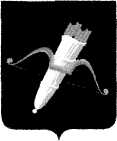 РОССИЙСКАЯ ФЕДЕРАЦИЯАДМИНИСТРАЦИЯ ГОРОДА АЧИНСКАКРАСНОЯРСКОГО КРАЯП О С Т А Н О В Л Е Н И Е17.04.2023                                           г. Ачинск                                              115-пО внесении изменений в постановлениеадминистрации города Ачинскаот 23.10.2015 № 349-пВ целях укрепления общественного порядка и общественной безопасности в городе Ачинске, более эффективного  использования средств бюджета города Ачинска,  руководствуясь статьей 179 Бюджетного кодекса Российской Федерации, Федеральным законом от 06.10.2003 № 131-ФЗ «Об общих принципах организации местного самоуправления в Российской Федерации», статьями 36, 40, 55, 57 Устава города Ачинска, Решением Ачинского городского Совета депутатов  от 09.12.2022 № 32-193р «О бюджете города на 2023 год и плановый период 2024 - 2025 годов»,  Решением Ачинского городского Совета депутатов от 09.12.2022 № 32-194р «О внесении изменений в Решение Ачинского городского Совета депутатов от 10.12.2021 № 19-109р «О бюджете города на 2022 год и плановый период 2023 - 2024 годов», постановлением администрации города Ачинска от 02.09.2013 № 299-п «Об утверждении Порядка принятия решений о разработке муниципальных программ города Ачинска, их формировании и реализации», распоряжением администрации города Ачинска от 12.12.2014 № 4639-р «Об утверждении перечня муниципальных программ города Ачинска»,ПОСТАНОВЛЯЮ:1. Внести изменения в приложения к постановлению администрации города Ачинска от 23.10.2015 № 349-п «Об утверждении муниципальной программы города Ачинска «Профилактика правонарушений, укрепление общественного порядка и общественной безопасности в городе Ачинске» (в редакции от 12.11.2015 № 387-п, от  05.05.2016 № 149-п, от 20.09.2016 № 322-п, от 19.10.2016 № 354-п, от 05.12.2016 № 427-п, от 06.10.2017 № 292-п, от 15.05.2018 № 142-п, от 09.10.2018 № 350-п, от 20.12.2018 № 464-п, от 04.04.2019 № 118-п, от 21.06.2019 № 217-п, от 28.08.2019 № 335-п, от 26.09.2019 № 385-п, от 30.09.2019 № 398-п, от 09.10.2019 № 412-п, от 23.03.2020 № 081-п, от 24.07.2020 № 190-п, от 02.10.2020 № 240-п, от 07.04.2021 № 082-п, от 13.08.2021 № 239-п, от 11.10.2021 № 282-п, от 24.01.2022 № 025-п, от 01.03.2022 № 064-п, от 18.03.2022 № 075-п, от 11.04.2022 № 106-п, от 12.09.2022 № 281-п, 26.09.2022 № 298-п, от 07.11.2022 № 369-п от 28.11.2022 № 423-п, от 27.02.2023 № 050-п, от 17.03.2023 № 081-п,) следующие изменения:1.1. В паспорте Приложения  к муниципальной программе города Ачинска «Профилактика правонарушений, укрепление общественного порядка и общественной безопасности в городе Ачинске» строку «Информация по ресурсному обеспечению программы, в том числе в разбивке по источникам финансирования по годам реализации программы» изложить в редакции:1.2. Внести изменения в Приложение № 1 к муниципальной программе города Ачинска «Профилактика правонарушений, укрепление общественного порядка и общественной безопасности в городе Ачинске», изложив его в новой редакции согласно приложению № 1.1.3. Внести изменения в Приложение №2 к муниципальной программе города Ачинска «Профилактика правонарушений, укрепление общественного порядка и общественной безопасности в городе Ачинске», изложив его в новой редакции согласно приложению № 2.1.4. Внести изменения в паспорт Приложения № 3 к муниципальной программе города Ачинска «Профилактика правонарушений, укрепление общественного порядка и общественной безопасности в городе Ачинске» изложив  строку  «Информация по ресурсному обеспечению подпрограммы, в том числе по годам реализации подпрограммы» в новой редакции:1.5. Внести изменения в Приложение № 2 к подпрограмме «Профилактика правонарушений на территории города Ачинска», реализуемой в рамках муниципальной программы города Ачинска «Профилактика правонарушений, укрепление общественного порядка и общественной безопасности в городе Ачинске», изложив его в новой редакции согласно приложению №3.1.6. Внести изменения в паспорт  Приложения № 4 к муниципальной программе города Ачинска «Профилактика правонарушений, укрепление общественного порядка и общественной безопасности в городе Ачинске» изложив строку «Информация по ресурсному обеспечению подпрограммы, в том числе по годам реализации подпрограммы» в новой редакции:1.7. Внести изменения в Приложение № 2 к подпрограмме «Профилактика наркомании, алкоголизма и пьянства в городе Ачинске», реализуемой в рамках муниципальной программы города Ачинска «Профилактика правонарушений, укрепление общественного порядка и общественной безопасности в городе Ачинске» изложив его в новой редакции согласно приложению № 4.2. Контроль исполнения постановления возложить на  заместителя Главы города Ачинска по общественно-политическим вопросам  С.А. Сетова.3. Опубликовать постановление в уполномоченном печатном средстве массовой информации и на официальном сайте органов местного самоуправления города Ачинска в информационно-телекоммуникационной сети Интернет.4. Постановление вступает в силу в день, следующий за днем его официального опубликования.Глава города Ачинска                                                             И.П. ТитенковПриложение № 1к постановлению администрации города Ачинскаот 17.04.2023 № 115-пПриложение № 1к муниципальной программегорода Ачинска«Профилактика правонарушений,укрепление общественногопорядка и общественнойбезопасности в городе Ачинске»Информацияо ресурсном обеспечении муниципальной программы городаАчинска за счет средств бюджета города, в том числесредств, поступивших из бюджетов других уровнейбюджетной системы РФ(тыс. рублей)Приложение № 2к постановлению администрации города Ачинскаот 17.04.2023 № 115-пПриложение №2к муниципальной программегорода Ачинска«Профилактика правонарушений,укрепление общественногопорядка и общественнойбезопасности в городе Ачинске»Информацияоб источниках финансирования подпрограмм, отдельныхмероприятий муниципальной программы города Ачинска(средства бюджета города, в том числе средства, поступившиеиз бюджетов других уровней бюджетной системы РФ)(тыс. рублей)Приложение № 3к постановлению администрации города Ачинскаот 17.04.2023 № 115-пПриложение № 2к подпрограмме«Профилактика правонарушенийна территории города Ачинска»,реализуемой в рамкахмуниципальной программыгорода Ачинска«Профилактика правонарушений,укрепление общественного порядкаи общественной безопасностив городе Ачинске»Переченьмероприятий подпрограммыПриложение № 4к постановлению администрации города Ачинскаот 17.04.2023 № 115-пПриложение № 2к подпрограмме«Профилактика наркомании,алкоголизма и пьянствав городе Ачинске»,реализуемой в рамкахмуниципальной программыгорода Ачинска«Профилактика правонарушений,укрепление общественного порядкаи общественной безопасностив городе Ачинске»Переченьмероприятий подпрограммыИнформация по ресурсному обеспечению программы, в том числе в разбивке по источникам финансирования по годам реализации программыОбщий объем бюджетных ассигнований на реализацию муниципальной программы составляет 30 643,6 тыс. рублей, в том числе по годам:2016 год - 3030,6 тыс. рублей;2017 год - 1507,2 тыс. рублей;2018 год - 1999,6 тыс. рублей;2019 год - 1931,4 тыс. рублей;2020 год - 1949,6 тыс. рублей;2021 год - 1949,9 тыс. рублей;2022 год – 1290,4 тыс. рублей;2023 год – 13562,7  тыс. рублей;2024 год – 1711,1 тыс. рублей;2025 год -  1711,1 тыс. рублей;Из них:за счет средств краевого бюджета – 11 851,6 тыс. рублей; в том числе по годам:2023 год – 11 851,6 тыс. рублей;2024 год – 0 тыс. рублей;2025 год - 0 тыс. рублей; за счет средств местного бюджета – 18 792,0  тыс. рублей, в том числе по годам:2016 год - 3030,6 тыс. рублей;2017 год - 1507,2 тыс. рублей;2018 год - 1999,6 тыс. рублей;2019 год - 1931,4 тыс. рублей;2020 год - 1949,6 тыс. рублей;2021 год – 1949,9 тыс. рублей;2022 год – 1290,4 тыс. рублей;2023 год – 1711,1 тыс. рублей;2024 год – 1711,1 тыс. рублей;2025 год -  1711,1 тыс. рублей.Информация по ресурсному обеспечению подпрограммы, в том числе по годам реализации подпрограммыОбщий объем финансирования составляет 2886,9 тыс. рублей, в том числе по годам:2016 год - 738,4 тыс. рублей;2017 год - 98,2 тыс. рублей;2018 год - 624,3 тыс. рублей;2019 год - 147,6 тыс. рублей;2020 год - 147,6 тыс. рублей;2021 год - 147,6 тыс. рублей;2022 год – 251,1 тыс. рублей;2023 год – 347,5 тыс. рублей;2024 год – 192,3 тыс. рублей;2025 год – 192,3 тыс. рублей.За счет средств местного бюджета – 2886,9 тыс. рублей, в том числе:2016 год - 738,4 тыс. рублей;2017 год - 98,2 тыс. рублей;2018 год - 624,3 тыс. рублей;2019 год - 147,6 тыс. рублей;2020 год - 147,6 тыс. рублей;2021 год - 147,6 тыс. рублей;2022 год – 251,1 тыс. рублей2023 год – 347,5 тыс. рублей;2024 год – 192,3 тыс. рублей;2025 год – 192,3 тыс. рублей.Информация по ресурсному обеспечению подпрограммы, в том числе по годам реализации подпрограммыОбщий объем финансирования составляет 27756,7 тыс. рублей, в том числе по годам:2016 год - 2292,2 тыс. рублей;2017 год - 1409,0 тыс. рублей;2018 год - 1375,3 тыс. рублей;2019 год - 1783,8 тыс. рублей;2020 год - 1802,0 тыс. рублей;2021 год - 1802,3 тыс. рублей;2022 год - 1039,3 тыс. рублей;2023 год – 13215,2 тыс. рублей;2024 год - 1518,8 тыс. рублей;2025 год - 1518,8 тыс. рублей.Из них:за счет средств краевого бюджета – 11 851,6тыс. рублей, в том числе по годам:2023 год – 11 851,6 тыс. рублей;2024 год– 0 тыс. рублей;2025 год - 0 тыс. рублей; за счет средств местного бюджета -15 905,1 тыс. рублей, в том числе по годам:2016 год - 2292,2 тыс. рублей;2017 год - 1409,0 тыс. рублей;2018 год - 1375,3 тыс. рублей;2019 год - 1783,8 тыс. рублей;2020 год - 1802,0 тыс. рублей;2021 год - 1802,3 тыс. рублей;2022 год - 1039,3 тыс. рублей;2023 год – 1363,6 тыс. рублей;2024 год - 1518,8 тыс. рублей;2025 год - 1518,8 тыс. рублейN п/пСтатус (муниципальная программа, подпрограмма)Наименование муниципальной программы, подпрограммыНаименование ГРБСКод бюджетной классификацииКод бюджетной классификацииКод бюджетной классификацииКод бюджетной классификации2023 год2024 год2025годИтого на текущий год и плановый периодN п/пСтатус (муниципальная программа, подпрограмма)Наименование муниципальной программы, подпрограммыНаименование ГРБСГРБСРз ПрЦСРВРпланпланпланИтого на текущий год и плановый период1234567891011121Муниципальная программа«Профилактика правонарушений, укрепление общественного порядка и общественной безопасности в городе Ачинске»всего расходные обязательства по программеХХХХ13 562,7 1711,1 1711,1 16 984,91Муниципальная программа«Профилактика правонарушений, укрепление общественного порядка и общественной безопасности в городе Ачинске»в том числе по ГРБС:ХХХХ1Муниципальная программа«Профилактика правонарушений, укрепление общественного порядка и общественной безопасности в городе Ачинске»администрация города Ачинска730ХХХ13 562,7 1711,1 1711,1 16 984,92Подпрограмма 1«Профилактика правонарушений на территории города Ачинска»всего расходные обязательства по подпрограммеХХХХ347,5192,3192,3732,12Подпрограмма 1«Профилактика правонарушений на территории города Ачинска»в том числе по ГРБС:ХХХХ  Х   Х  Х  Х2Подпрограмма 1«Профилактика правонарушений на территории города Ачинска»администрация города Ачинска730ХХХ347,5192,3192,3732,13Подпрограмма 2«Профилактика наркомании, алкоголизма и пьянства в городе Ачинске»всего расходные обязательства по подпрограммеХХХХ13215,21518,81518,816252,83Подпрограмма 2«Профилактика наркомании, алкоголизма и пьянства в городе Ачинске»в том числе по ГРБС:ХХХХ3Подпрограмма 2«Профилактика наркомании, алкоголизма и пьянства в городе Ачинске»администрация города Ачинска730ХХХ13215,21518,81518,816252,8№ п/пСтатус (муниципальная программа, подпрограмма)Наименование муниципальной программы, подпрограммы муниципальной программы, отдельного мероприятияУровень бюджетной системы/источники финансирования2023 год2024 год2025годИтого на текущий год и плановый период№ п/пСтатус (муниципальная программа, подпрограмма)Наименование муниципальной программы, подпрограммы муниципальной программы, отдельного мероприятияУровень бюджетной системы/источники финансированияпланпланпланИтого на текущий год и плановый период12345678  1Муниципальная программа«Профилактика правонарушений, укрепление общественного порядка и общественной безопасности в городе Ачинске»Всего13 562,7 1711,1 1711,1 16 984,9  1Муниципальная программа«Профилактика правонарушений, укрепление общественного порядка и общественной безопасности в городе Ачинске»в том числе:  1Муниципальная программа«Профилактика правонарушений, укрепление общественного порядка и общественной безопасности в городе Ачинске»федеральный бюджет-   ---  1Муниципальная программа«Профилактика правонарушений, укрепление общественного порядка и общественной безопасности в городе Ачинске»краевой бюджет11 851,6   --11 851,6  1Муниципальная программа«Профилактика правонарушений, укрепление общественного порядка и общественной безопасности в городе Ачинске»внебюджетные источники-   ---  1Муниципальная программа«Профилактика правонарушений, укрепление общественного порядка и общественной безопасности в городе Ачинске»бюджет города1711,1 1711,1 1711,1 5133,3  1Муниципальная программа«Профилактика правонарушений, укрепление общественного порядка и общественной безопасности в городе Ачинске»юридические лица-   ---2Подпрограмма 1«Профилактика правонарушений на территории города Ачинска»Всего347,5192,3192,3732,12Подпрограмма 1«Профилактика правонарушений на территории города Ачинска»в том числе:2Подпрограмма 1«Профилактика правонарушений на территории города Ачинска»федеральный бюджет-  ---2Подпрограмма 1«Профилактика правонарушений на территории города Ачинска»краевой бюджет-  ---2Подпрограмма 1«Профилактика правонарушений на территории города Ачинска»внебюджетные источники-  ---2Подпрограмма 1«Профилактика правонарушений на территории города Ачинска»бюджет города347,5192,3192,3732,12Подпрограмма 1«Профилактика правонарушений на территории города Ачинска»юридические лица  -  - --3Мероприятие 1.1Организация размещения сведений об операциях и мероприятиях, проведенных с целью профилактики правонарушенийВсего38,238,238,2114,63Мероприятие 1.1Организация размещения сведений об операциях и мероприятиях, проведенных с целью профилактики правонарушенийв том числе:3Мероприятие 1.1Организация размещения сведений об операциях и мероприятиях, проведенных с целью профилактики правонарушенийфедеральный бюджет  -  - --3Мероприятие 1.1Организация размещения сведений об операциях и мероприятиях, проведенных с целью профилактики правонарушенийкраевой бюджет  -  - --3Мероприятие 1.1Организация размещения сведений об операциях и мероприятиях, проведенных с целью профилактики правонарушенийвнебюджетные источники  -  - --3Мероприятие 1.1Организация размещения сведений об операциях и мероприятиях, проведенных с целью профилактики правонарушенийбюджет города38,238,238,2114,63Мероприятие 1.1Организация размещения сведений об операциях и мероприятиях, проведенных с целью профилактики правонарушенийюридические лица  -  - --4Мероприятие 1.2Проведение мероприятий с участием несовершеннолетних, состоящих на учете в правоохранительных органахВсего60,060,060,0180,04Мероприятие 1.2Проведение мероприятий с участием несовершеннолетних, состоящих на учете в правоохранительных органахв том числе:4Мероприятие 1.2Проведение мероприятий с участием несовершеннолетних, состоящих на учете в правоохранительных органахфедеральный бюджет  -  - --4Мероприятие 1.2Проведение мероприятий с участием несовершеннолетних, состоящих на учете в правоохранительных органахкраевой бюджет  -  - --4Мероприятие 1.2Проведение мероприятий с участием несовершеннолетних, состоящих на учете в правоохранительных органахвнебюджетные источники  -  - --4Мероприятие 1.2Проведение мероприятий с участием несовершеннолетних, состоящих на учете в правоохранительных органахбюджет города60,060,060,0180,04Мероприятие 1.2Проведение мероприятий с участием несовершеннолетних, состоящих на учете в правоохранительных органахюридические лица  -  - --5Мероприятие 1.3Проведение мероприятий по содействию развития движения юных помощников полиции, секций и кружков по изучению уголовного и административного законодательства, Правил дорожного движенияВсего19,419,419,458,25Мероприятие 1.3Проведение мероприятий по содействию развития движения юных помощников полиции, секций и кружков по изучению уголовного и административного законодательства, Правил дорожного движенияв том числе:5Мероприятие 1.3Проведение мероприятий по содействию развития движения юных помощников полиции, секций и кружков по изучению уголовного и административного законодательства, Правил дорожного движенияфедеральный бюджет  -  - --5Мероприятие 1.3Проведение мероприятий по содействию развития движения юных помощников полиции, секций и кружков по изучению уголовного и административного законодательства, Правил дорожного движениякраевой бюджет  -  - --5Мероприятие 1.3Проведение мероприятий по содействию развития движения юных помощников полиции, секций и кружков по изучению уголовного и административного законодательства, Правил дорожного движениявнебюджетные источники  -  - --5Мероприятие 1.3Проведение мероприятий по содействию развития движения юных помощников полиции, секций и кружков по изучению уголовного и административного законодательства, Правил дорожного движениябюджет города19,419,419,458,25Мероприятие 1.3Проведение мероприятий по содействию развития движения юных помощников полиции, секций и кружков по изучению уголовного и административного законодательства, Правил дорожного движенияюридические лица  -  - --6Мероприятие 1.4Организация выпуска печатной продукции антитеррористической направленностиВсего30,030,030,090,06Мероприятие 1.4Организация выпуска печатной продукции антитеррористической направленностив том числе:6Мероприятие 1.4Организация выпуска печатной продукции антитеррористической направленностифедеральный бюджет  -  - --6Мероприятие 1.4Организация выпуска печатной продукции антитеррористической направленностикраевой бюджет  -  - --6Мероприятие 1.4Организация выпуска печатной продукции антитеррористической направленностивнебюджетные источники  -  - --6Мероприятие 1.4Организация выпуска печатной продукции антитеррористической направленностибюджет города30,030,030,090,06Мероприятие 1.4Организация выпуска печатной продукции антитеррористической направленностиюридические лица  -  - --7Мероприятие 1.5Организация и проведение обучающих тренинг-семинаровВсего44,744,744,7134,17Мероприятие 1.5Организация и проведение обучающих тренинг-семинаровв том числе:7Мероприятие 1.5Организация и проведение обучающих тренинг-семинаровфедеральный бюджет  -  - --7Мероприятие 1.5Организация и проведение обучающих тренинг-семинаровкраевой бюджет  -  - --7Мероприятие 1.5Организация и проведение обучающих тренинг-семинароввнебюджетные источники  -  - --7Мероприятие 1.5Организация и проведение обучающих тренинг-семинаровбюджет города44,744,744,7134,17Мероприятие 1.5Организация и проведение обучающих тренинг-семинаровюридические лица  -  - --8Мероприятие 1.6Организация и проведение конкурсовВсего155,2-            -155,28Мероприятие 1.6Организация и проведение конкурсовв том числе:8Мероприятие 1.6Организация и проведение конкурсовфедеральный бюджет  -  - --8Мероприятие 1.6Организация и проведение конкурсовкраевой бюджет  -  - --8Мероприятие 1.6Организация и проведение конкурсоввнебюджетные источники  -  - --8Мероприятие 1.6Организация и проведение конкурсовбюджет города155,2-            -155,28Мероприятие 1.6Организация и проведение конкурсовюридические лица  -  - --9Подпрограмма 2«Профилактика наркомании, алкоголизма и пьянства в городе Ачинске»Всего13215,21518,81518,816252,89Подпрограмма 2«Профилактика наркомании, алкоголизма и пьянства в городе Ачинске»в том числе:9Подпрограмма 2«Профилактика наркомании, алкоголизма и пьянства в городе Ачинске»федеральный бюджет-  ---9Подпрограмма 2«Профилактика наркомании, алкоголизма и пьянства в городе Ачинске»краевой бюджет11851,6  --11851,69Подпрограмма 2«Профилактика наркомании, алкоголизма и пьянства в городе Ачинске»внебюджетные источники-  ---9Подпрограмма 2«Профилактика наркомании, алкоголизма и пьянства в городе Ачинске»бюджет города1363,61518,81518,84401,29Подпрограмма 2«Профилактика наркомании, алкоголизма и пьянства в городе Ачинске»юридические лица  -  - --9Мероприятие 2.1Субсидии общественной организации, участвующей в охране общественного порядка, на материально-техническое обеспечение деятельностиВсего153,8153,8153,8461,49Мероприятие 2.1Субсидии общественной организации, участвующей в охране общественного порядка, на материально-техническое обеспечение деятельностив том числе:9Мероприятие 2.1Субсидии общественной организации, участвующей в охране общественного порядка, на материально-техническое обеспечение деятельностифедеральный бюджет  -  - --9Мероприятие 2.1Субсидии общественной организации, участвующей в охране общественного порядка, на материально-техническое обеспечение деятельностикраевой бюджет  -  - --9Мероприятие 2.1Субсидии общественной организации, участвующей в охране общественного порядка, на материально-техническое обеспечение деятельностивнебюджетные источники  -  - --9Мероприятие 2.1Субсидии общественной организации, участвующей в охране общественного порядка, на материально-техническое обеспечение деятельностибюджет города153,8153,8153,8461,49Мероприятие 2.1Субсидии общественной организации, участвующей в охране общественного порядка, на материально-техническое обеспечение деятельностиюридические лица  -  - --10Мероприятие 2.2Материальное стимулирование деятельности народных дружинниковВсего1209,81365,01365,03939,810Мероприятие 2.2Материальное стимулирование деятельности народных дружинниковв том числе:10Мероприятие 2.2Материальное стимулирование деятельности народных дружинниковфедеральный бюджет  -  - --10Мероприятие 2.2Материальное стимулирование деятельности народных дружинниковкраевой бюджет  -  - --10Мероприятие 2.2Материальное стимулирование деятельности народных дружинниковвнебюджетные источники  -  - --10Мероприятие 2.2Материальное стимулирование деятельности народных дружинниковбюджет города1209,81365,01365,03939,810Мероприятие 2.2Материальное стимулирование деятельности народных дружинниковюридические лица  -  - --11Мероприятие 2.3Организация и осуществление мероприятий по оказанию помощи лицам, находящимся в состоянии алкогольного, наркотического или иного токсического опьяненияВсего11 851,6--11 851,611Мероприятие 2.3Организация и осуществление мероприятий по оказанию помощи лицам, находящимся в состоянии алкогольного, наркотического или иного токсического опьяненияв том числе:11Мероприятие 2.3Организация и осуществление мероприятий по оказанию помощи лицам, находящимся в состоянии алкогольного, наркотического или иного токсического опьяненияфедеральный бюджет  -  - --11Мероприятие 2.3Организация и осуществление мероприятий по оказанию помощи лицам, находящимся в состоянии алкогольного, наркотического или иного токсического опьянениякраевой бюджет11 851,6--11 851,611Мероприятие 2.3Организация и осуществление мероприятий по оказанию помощи лицам, находящимся в состоянии алкогольного, наркотического или иного токсического опьянениявнебюджетные источники  -  - --11Мероприятие 2.3Организация и осуществление мероприятий по оказанию помощи лицам, находящимся в состоянии алкогольного, наркотического или иного токсического опьянениябюджет города----11Мероприятие 2.3Организация и осуществление мероприятий по оказанию помощи лицам, находящимся в состоянии алкогольного, наркотического или иного токсического опьяненияюридические лица  -  - --№ п/пЦель, задачи, мероприятия подпрограммыГРБСКод бюджетной классификацииКод бюджетной классификацииКод бюджетной классификацииКод бюджетной классификацииРасходы по годам реализации подпрограммы (тыс. руб.)Расходы по годам реализации подпрограммы (тыс. руб.)Расходы по годам реализации подпрограммы (тыс. руб.)Расходы по годам реализации подпрограммы (тыс. руб.)Ожидаемый непосредственный результат (краткое описание) от реализации подпрограммного мероприятия (в том числе в натуральном выраженииЦель, задачи, мероприятия подпрограммыГРБСГРБСРзПрЦСРВР2023 год2024 год2025годитого на период текущего года и плановый периодОжидаемый непосредственный результат (краткое описание) от реализации подпрограммного мероприятия (в том числе в натуральном выражении123456789101112Муниципальная программа «Профилактика правонарушений, укрепление общественного порядка и общественной безопасности в городе Ачинске»Муниципальная программа «Профилактика правонарушений, укрепление общественного порядка и общественной безопасности в городе Ачинске»Муниципальная программа «Профилактика правонарушений, укрепление общественного порядка и общественной безопасности в городе Ачинске»Муниципальная программа «Профилактика правонарушений, укрепление общественного порядка и общественной безопасности в городе Ачинске»Муниципальная программа «Профилактика правонарушений, укрепление общественного порядка и общественной безопасности в городе Ачинске»Муниципальная программа «Профилактика правонарушений, укрепление общественного порядка и общественной безопасности в городе Ачинске»Муниципальная программа «Профилактика правонарушений, укрепление общественного порядка и общественной безопасности в городе Ачинске»Муниципальная программа «Профилактика правонарушений, укрепление общественного порядка и общественной безопасности в городе Ачинске»Муниципальная программа «Профилактика правонарушений, укрепление общественного порядка и общественной безопасности в городе Ачинске»Муниципальная программа «Профилактика правонарушений, укрепление общественного порядка и общественной безопасности в городе Ачинске»Муниципальная программа «Профилактика правонарушений, укрепление общественного порядка и общественной безопасности в городе Ачинске»Муниципальная программа «Профилактика правонарушений, укрепление общественного порядка и общественной безопасности в городе Ачинске»Подпрограмма «Профилактика правонарушений на территории города Ачинска»Подпрограмма «Профилактика правонарушений на территории города Ачинска»Подпрограмма «Профилактика правонарушений на территории города Ачинска»Подпрограмма «Профилактика правонарушений на территории города Ачинска»Подпрограмма «Профилактика правонарушений на территории города Ачинска»Подпрограмма «Профилактика правонарушений на территории города Ачинска»Подпрограмма «Профилактика правонарушений на территории города Ачинска»Подпрограмма «Профилактика правонарушений на территории города Ачинска»Подпрограмма «Профилактика правонарушений на территории города Ачинска»Подпрограмма «Профилактика правонарушений на территории города Ачинска»Подпрограмма «Профилактика правонарушений на территории города Ачинска»Подпрограмма «Профилактика правонарушений на территории города Ачинска»1Цель подпрограммы: создание условий для снижения уровня преступности посредством укрепления законности и правопорядка, повышения уровня безопасности гражданАдминистрация города АчинскаХХХХХХХХХ2Задача: формирование у несовершеннолетних и молодежи правосознания и активной гражданской позицииАдминистрация города АчинскаХХХХХХХХХ3Мероприятие 1.1. Организация размещения сведений об операциях и мероприятиях проведенных с целью профилактики правонарушенийАдминистрация города Ачинска7300314311009001024038,238,238,2114,6Количество публикаций:2023 год – не менее 10 ед.,2024 год – не менее 10 ед.,2025 год – не менее 10 ед.В том числе  материалы, направленные  на патриотическое воспитание молодежи города Ачинска4Мероприятие 1.2. Проведение мероприятий с участием несовершеннолетних, состоящих на учете в правоохранительных органахАдминистрация города Ачинска7300314311009002024060,060,060,0180,0Количество проведенных мероприятий:2023- не менее 1;2024 – не менее 1;2025 – не менее 1. 5Мероприятие 1.3. Проведение мероприятий по содействию развития движения юных помощников полиции, секций и кружков по изучению уголовного и административного законодательства, Правил дорожного движенияАдминистрация города Ачинска7300314311009005024019,419,419,458,2Количество мероприятий, по содействию развития движения юных помощников полиции, секций и кружков по изучению уголовного и административного законодательства, Правил дорожного движения, Правил поведения на железнодорожном транспорте 2023 – не менее 1;2024 – не менее 1;2025 – не менее 1.6Мероприятие 1.4. Организация выпуска печатной продукции антитеррористической направленностиАдминистрация города Ачинска7300314311009003024030,030,030,090,0Выпуск листовок, стендов антитеррористической направленности, а также  неприятия пропаганды экстремисткой идеологии, ксенофобии, национальной или религиозной исключительности:2023 – листовки –не менее 1000 шт., стенды- не менее 2 шт.,2024 – листовки – не менее 1000 шт., стенды-не менее 2 шт.,2025 – листовки – не менее 1000 шт., стенды – не менее 2 шт.7.Мероприятие 1.5. Организация и проведение обучающих тренинг-семинаровАдминистрация города Ачинска7300314311007101024044,744,744,7134,1Количество проведенных обучающих тренинг- семинаров в рамках профилактики деструктивного поведения н/л, поставленных на учет, и семей, находящихся в социально опасном положении: 2023 – не менее 1;2024 – не менее 1;2025 – не менее 1.8.Мероприятие 1.6 Организация и проведение конкурсовАдминистрация города Ачинска7300314311079050350155,2--155,2Проведение профессионального конкурса среди участковых уполномоченных полиции межмуниципального отдела МВД России «Ачинский», проведение профессионального конкурса «Лучший по профессии» среди сотрудников патрульно-постовой службы полиции межмуниципального отдела МВД России «Ачинский»Всего, в том числе:ГРБСАдминистрация города АчинскаХХХХ347,5192,3192,3732,1N п/пЦель, задачи, мероприятия подпрограммыГРБСКод бюджетной классификацииКод бюджетной классификацииКод бюджетной классификацииКод бюджетной классификацииРасходы по годам реализации подпрограммы (тыс. руб.)Расходы по годам реализации подпрограммы (тыс. руб.)Расходы по годам реализации подпрограммы (тыс. руб.)Расходы по годам реализации подпрограммы (тыс. руб.)Ожидаемый непосредственный результат (краткое описание) от реализации подпрограммного мероприятия (в том числе в натуральном выражении)N п/пЦель, задачи, мероприятия подпрограммыГРБСОжидаемый непосредственный результат (краткое описание) от реализации подпрограммного мероприятия (в том числе в натуральном выражении)N п/пЦель, задачи, мероприятия подпрограммыГРБСГРБСРзПрЦСРВР2023 год2024 год2025 годитого на период текущий год и плановый периодОжидаемый непосредственный результат (краткое описание) от реализации подпрограммного мероприятия (в том числе в натуральном выражении)123456789101112Муниципальная программа «Профилактика правонарушений, укрепление общественного порядка и общественной безопасности в городе Ачинске»Муниципальная программа «Профилактика правонарушений, укрепление общественного порядка и общественной безопасности в городе Ачинске»Муниципальная программа «Профилактика правонарушений, укрепление общественного порядка и общественной безопасности в городе Ачинске»Муниципальная программа «Профилактика правонарушений, укрепление общественного порядка и общественной безопасности в городе Ачинске»Муниципальная программа «Профилактика правонарушений, укрепление общественного порядка и общественной безопасности в городе Ачинске»Муниципальная программа «Профилактика правонарушений, укрепление общественного порядка и общественной безопасности в городе Ачинске»Муниципальная программа «Профилактика правонарушений, укрепление общественного порядка и общественной безопасности в городе Ачинске»Муниципальная программа «Профилактика правонарушений, укрепление общественного порядка и общественной безопасности в городе Ачинске»Муниципальная программа «Профилактика правонарушений, укрепление общественного порядка и общественной безопасности в городе Ачинске»Муниципальная программа «Профилактика правонарушений, укрепление общественного порядка и общественной безопасности в городе Ачинске»Муниципальная программа «Профилактика правонарушений, укрепление общественного порядка и общественной безопасности в городе Ачинске»Муниципальная программа «Профилактика правонарушений, укрепление общественного порядка и общественной безопасности в городе Ачинске»Подпрограмма «Профилактика наркомании, алкоголизма и пьянства в городе Ачинске»Подпрограмма «Профилактика наркомании, алкоголизма и пьянства в городе Ачинске»Подпрограмма «Профилактика наркомании, алкоголизма и пьянства в городе Ачинске»Подпрограмма «Профилактика наркомании, алкоголизма и пьянства в городе Ачинске»Подпрограмма «Профилактика наркомании, алкоголизма и пьянства в городе Ачинске»Подпрограмма «Профилактика наркомании, алкоголизма и пьянства в городе Ачинске»Подпрограмма «Профилактика наркомании, алкоголизма и пьянства в городе Ачинске»Подпрограмма «Профилактика наркомании, алкоголизма и пьянства в городе Ачинске»Подпрограмма «Профилактика наркомании, алкоголизма и пьянства в городе Ачинске»Подпрограмма «Профилактика наркомании, алкоголизма и пьянства в городе Ачинске»Подпрограмма «Профилактика наркомании, алкоголизма и пьянства в городе Ачинске»Подпрограмма «Профилактика наркомании, алкоголизма и пьянства в городе Ачинске»1Цель подпрограммы: повышение эффективности работы системы профилактики в области распространения наркомании и алкоголизма в городеАдминистрация города АчинскаХХХХХХХХХ2Задача: формирование в обществе негативного отношения к незаконному потреблению алкоголя, наркотических средств, снижение масштабов распространения наркотических средствАдминистрация города АчинскаХХХХХХХХХ3Мероприятие 2.1. Субсидии общественной организации, участвующей в охране общественного порядка, на материально-техническое обеспечение деятельностиАдминистрация города73001133120090080630153,8153,8153,8461,4направление субсидии на материально-техническое обеспечение деятельности общественной организации, участвующей в охране общественного порядка4Мероприятие 2.2. Материальное стимулирование деятельности народных дружинниковАдминистрация города730011331200900901201209,81365,01365,03939,8Дежурство дружинников по охране общественного порядка - не менее 3000 выходов в год5Мероприятие 2.3. Организация и осуществление мероприятий по оказанию помощи лицам, находящихся в состоянии алкогольного, наркотического или иного токсического опьяненияАдминистрация города73009093120076760110,24011851,6--11851,6оказание помощи лицам, находящихся в состоянии алкогольного, наркотического или иного токсического опьянения - 10 коекВсего, в том числе:ГРБСАдминистрация города АчинскаХХХХ13215,21518,81518,816252,8